Klasa:  602-03/21-01/215Urbroj: 2125/35-04-22-01Gospić, 3. siječnja 2021.ČLANOVIMA ŠKOLSKOG ODBORASTRUKOVNE ŠKOLE GOSPIĆPredmet: poziv na 17. sjednicu Školskog odbora Strukovne škole Gospić 
Na temelju članka 61., 62. i 66. Statuta Strukovne škole Gospić, sazivam 17. sjednicu Školskog odbora Strukovne škole Gospić. Sjednica će se održati elektronskim putem dana 4. siječnja 2022. (utorak) s početkom glasanja u 07.00 sati i završetkom glasanja u 14.45 sati.Za sjednicu predlaže se sljedećiDnevni red:Donošenje Odluke o usvajanju dnevnog reda za 17. sjednicu Školskog odbora održanu elektronskim putem dana 4. siječnja 2022.Donošenje Odluke o usvajanju zapisnika 16. sjednice Školskog odbora održane dana 30. prosinca 2021. Donošenje Odluke o prethodnoj suglasnosti Školskog odbora za sklapanje ugovora o radu na određeno, puno/nepuno radno vrijeme i neodređeno, puno radno vrijeme za radnike Strukovne škole Gospić (spremačice i nastavnici) Donošenje Etičkog kodeksa Strukovne škole Gospić  Predsjednica Školskog odbora:

v.r. Mirela Jergović, mag. educ.                                                                                           Dostaviti:                        Klasa: 602-03/21-01/215Urbroj: 2125/35-04-22-07Gospić, 4. siječnja 2022.Na temelju članka 10. stavak 1. točke 12. Zakona o pravu na pristup informacijama ( NN broj 25/13, 85/15 ) Strukovna škola  Gospić objavljuje                                                                      Z A K LJ U Č K E17. sjednice Školskog odbora održane elektronskim putem dana 4. siječnja 2022. 1. Odluka o usvajanju dnevnog reda za 17. sjednicu Školskog odbora održanu elektronskim putem dana 4. siječnja 2022., donijeta jednoglasno, bez primjedbi.2. Odluka o usvajanju zapisnika 16. sjednice Školskog odbora održane dana 30. prosinca 2021., donijeta jednoglasn, bez primjedbi. 3. Odluka o prethodnoj suglasnosti Školskog odbora za sklapanje ugovora o radu na određeno, puno/nepuno radno vrijeme i neodređeno, puno radno vrijeme za radnike Strukovne škole Gospić (spremačice i nastavnici), donijeta jednoglasno, bez primjedbi.4. Etički kodeks Strukovne škole Gospić donijet jednoglasno, bez primjedbi.Predsjednica Školskog odbora:
v.r. Mirela Jergović, mag. educ.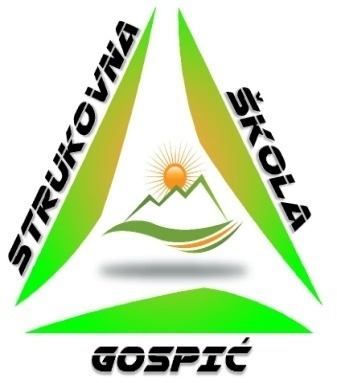 REPUBLIKA HRVATSKALIČKO-SENJSKA ŽUPANIJASTRUKOVNA ŠKOLA GOSPIĆBudačka 24, 53000 GospićE-mail: ured@ss-strukovna-gospic.skole.hrVišnja Delač Paripović, prof.Ivica AntonovićMirela Jergović, mag. educ.Valentina Zdunić, mag. ing.Mirna Kolak, prof.Petar Radošević, mag. iur.Marija Tomljenović Borovac, dipl. inf.Ličko-senjska županijaPismohranaREPUBLIKA HRVATSKALIČKO-SENJSKA ŽUPANIJASTRUKOVNA ŠKOLA GOSPIĆBudačka 24, 5300 GospićE-mail: ured@ss-strukovna-gospic.skole.hr